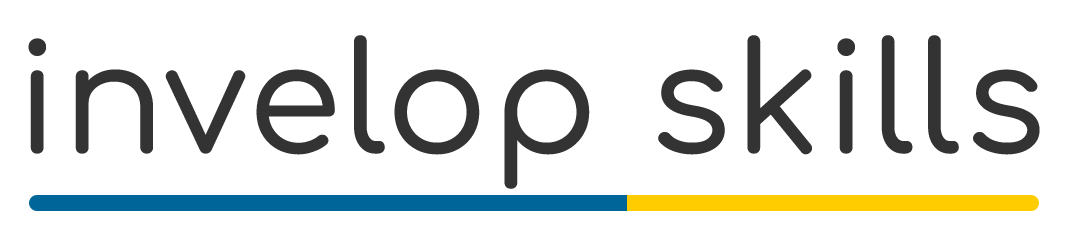 
 ΒΕΒΑΙΩΣΗ ΠΑΡΑΚΟΛΟΥΘΗΣΗΣ
 ΒΕΒΑΙΩΣΗ ΠΑΡΑΚΟΛΟΥΘΗΣΗΣ
 ΒΕΒΑΙΩΣΗ ΠΑΡΑΚΟΛΟΥΘΗΣΗΣ
 ΒΕΒΑΙΩΣΗ ΠΑΡΑΚΟΛΟΥΘΗΣΗΣ
 ΒΕΒΑΙΩΣΗ ΠΑΡΑΚΟΛΟΥΘΗΣΗΣΒεβαιώνουμε ότι ο/η _______________________παρακολούθησε 
το Online Εκπαιδευτικό Πρόγραμμα της Invelop Skills:
ΔΗΜΙΟΥΡΓΙΑΣ ΚΑΙ ΔΙΑΧΕΙΡΙΣΗΣ ESHOP ΜΕ WOOCOMMERCEΔιάρκειας 21 ωρών Βεβαιώνουμε ότι ο/η _______________________παρακολούθησε 
το Online Εκπαιδευτικό Πρόγραμμα της Invelop Skills:
ΔΗΜΙΟΥΡΓΙΑΣ ΚΑΙ ΔΙΑΧΕΙΡΙΣΗΣ ESHOP ΜΕ WOOCOMMERCEΔιάρκειας 21 ωρών Βεβαιώνουμε ότι ο/η _______________________παρακολούθησε 
το Online Εκπαιδευτικό Πρόγραμμα της Invelop Skills:
ΔΗΜΙΟΥΡΓΙΑΣ ΚΑΙ ΔΙΑΧΕΙΡΙΣΗΣ ESHOP ΜΕ WOOCOMMERCEΔιάρκειας 21 ωρών Βεβαιώνουμε ότι ο/η _______________________παρακολούθησε 
το Online Εκπαιδευτικό Πρόγραμμα της Invelop Skills:
ΔΗΜΙΟΥΡΓΙΑΣ ΚΑΙ ΔΙΑΧΕΙΡΙΣΗΣ ESHOP ΜΕ WOOCOMMERCEΔιάρκειας 21 ωρών Βεβαιώνουμε ότι ο/η _______________________παρακολούθησε 
το Online Εκπαιδευτικό Πρόγραμμα της Invelop Skills:
ΔΗΜΙΟΥΡΓΙΑΣ ΚΑΙ ΔΙΑΧΕΙΡΙΣΗΣ ESHOP ΜΕ WOOCOMMERCEΔιάρκειας 21 ωρών Αθήνα, 06/12/2021
Α.Α. 000000Δημήτριος Τσιντικίδης
Υπεύθυνος Εκπαιδεύσεων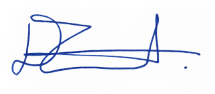 